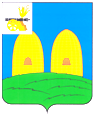 КОМИТЕТ  ОБРАЗОВАНИЯМУНИЦИПАЛЬНОГО ОБРАЗОВАНИЯ«РОСЛАВЛЬСКИЙ РАЙОН» СМОЛЕНСКОЙ ОБЛАСТИП Р И К А Зот 18.04.2016 № 171О проведении муниципального этапа Всероссийского фестивалядетских фильмов и фотографий«Зеркало природы» В целях формирования у детей потребности общения с природой, привлечения внимания учащихся муниципальных бюджетных образовательных учреждений муниципального образования «Рославльский район» Смоленской области к изучению природы родного края, проблемам охраны окружающей природы, воспитания чувства любви и ответственности за ее сохранение средствами фильмографии и фотоискусства, п р и к а з ы в а ю:	Провести муниципальный этап Всероссийского фестиваля детских фильмов и фотографий «Зеркало природы» (далее – Фестиваль) в апреле 2016 года.Утвердить:Положение о проведении Фестиваля (приложение № 1).Смету расходов на проведение Фестиваля (приложение № 2).Состав оргкомитета (с правами жюри) по проведению Фестиваля (приложение № 3).3. И. о. начальника МКУ ЦБО Шкокоревой Л.Н. обеспечить финансирование Фестиваля согласно утвержденной смете расходов в рамках реализации подпрограммы 3 «Развития дополнительного образования» на 2014-2016 годы муниципальной программы «Развитие муниципальной системы образования муниципального образования «Рославльский район» Смоленской области» на 2014-2016 годы, утвержденной постановлением Администрации муниципального образования «Рославльский район» Смоленской области от 31.12.2013 № 3176.4. Ответственность за организацию и проведение Фестиваля возложить на директора МБУДО «СЮН» Калашникову В.П.5. Контроль за исполнением настоящего приказа возложить на начальника отдела развития образования и муниципального контроля Рославльского комитета образования Тимофееву С.С.Заместитель Главы муниципального образования«Рославльский район» Смоленской области -                       председатель Комитета образования	                                                 С.В.Филипченко Приложение № 1к приказу Рославльскогокомитета образованияот 18.04.2016 № 171 Положение о проведении муниципального этапаВсероссийского фестивалядетских фильмов и фотографий «Зеркало природы»Общие положенияМуниципальный этап Всероссийского фестиваля детских фильмов и фотографий «Зеркало природы» (далее – Фестиваль) проводится с целью формирования у детей потребности общения с природой, привлечения внимания учащихся муниципальных бюджетных образовательных учреждений муниципального образования «Рославльский район» Смоленской области к изучению природы родного края, проблемам охраны окружающей природы, воспитания бережного отношения к природе и ответственности за ее сохранение средствами фильмографии и фотоискусства. Задачи: активизировать общение учащихся муниципальных бюджетных образовательных учреждений муниципального образования «Рославльский район» Смоленской области с природой; углублять знания о природе родного края; формировать экологическое мировоззрение;  воспитывать культуру общения с природой;  воспитывать ответственность за сохранение благоприятной для жизни окружающей среды; - формировать гражданско - патриотическое сознание и активную жизненную позицию; вырабатывать умения и навыки фотографирования объектов природы;  привлекать учащихся к просветительской деятельности; выявлять и поощрять творчески одаренных детей в системе образовательных организаций;         - содействовать социальной адаптации и самоопределению учащихся к деятельности по тематике Фестиваля. Учредителем Фестиваля является Рославльский комитет образования.  Работу по организации и проведению Фестиваля осуществляет оргкомитет.2. Участники ФестиваляВ Фестивале могут принимать участие учащиеся муниципальных бюджетных образовательных учреждений муниципального образования «Рославльский район» Смоленской области в возрасте от 7 до 18 лет, проявляющие интерес к изучению и сохранению природного наследия своей малой Родины.  Допускается только индивидуальное участие в Фестивале. Порядок и условия проведения ФестиваляФестиваль проводится по двум номинациям: - «Особо Охраняемые Природные Территории Смоленщины», - «Экологические проблемы своего региона» и трем возрастным категориям:1 – 4 класс; 5 – 8 класс; 9 – 11 класс.Материалы должны быть оформлены в соответствии с требованиями (приложение к настоящему Положению о проведении Фестиваля).Количество представляемых одним автором работ не более одной в каждой номинации.Работы, предоставленные на Фестиваль и занявшие призовые места, не возвращаются.По итогам Фестиваля будет организована выставка из фоторабот победителей и призеров.Оргкомитет Фестиваля оставляет за собой право изменять количество призовых мест.Фильмы и фотографии, ставшие победителями Фестиваля, будут отправлены для участия в областном фестивале детских фильмов и фотографий.Оргкомитет Фестиваля оставляет за собой право использовать работы конкурсантов для некоммерческих целей: издание каталога, альбома, календаря, презентационных материалов, афиш, буклетов, баннеров, электронного каталога для каждого участника, информационных публикаций в прессе, без выплаты авторского вознаграждения, но с указанием авторства.Факт направления фильмов и фотографий на Фестиваль означает согласие участников с порядком сбора, обработки и передачи персональных данных участника Фестиваля.Фильмы и фотографии, не соответствующие требованиям настоящего Положения или имеющие низкое художественное или техническое качество оргкомитетом не рассматриваются, т. е. в Фестивале не участвуют.4. Сроки проведения4.1. Итоги Фестиваля подводятся 21 апреля 2016 года. Конкурсные материалы для участия в Фестивале и сведения об участниках предоставляются в оргкомитет до 20 апреля 2016 года  по адресу: г. Рославль, ул. Горького, д.10 , тел. для справок 6-45-50, МБУДО «СЮН».4.2. Сведения об участниках Фестиваля (учащихся и их руководителях) предоставить в печатном или электронном виде по форме: Сведения об участниках Фестиваля Сведения об участниках Фестиваля должны быть оформлены по нарастающей последовательности классов (в пределах класса строго по алфавиту).5. Подведение итогов Фестиваля. НаграждениеПо итогам Фестиваля среди учащихся в каждой номинации и возрастнойкатегории определяются победители и призеры. 5.2. Победители Фестиваля награждаются грамотами Рославльского комитета образования. Призеры Фестиваля награждаются благодарственными письмами МБУДО «СЮН».
       5.3. Педагогическим работникам, подготовившим победителей и призёров Фестиваля, объявляется благодарность Рославльского комитета образования.6. Критерии оценки конкурсных работПри оценке конкурсных материалов используются следующие критерии:соответствие содержания фильма или фотографии тематике и номинациям Фестиваля – 2 б.; раскрытие поставленного автором замысла - 2б.; оригинальность сюжета и объекта – 3 б.; уникальность момента, отображенного в работе – 3б.; художественный уровень работы – 2 б.; - техника и качество выполненной работы – 3 б;- общее восприятие – 2 б.Приложениек Положению о проведении         муниципального этапа Всероссийского фестиваля                                                                                                 детских фильмов и фотографий «Зеркало природы»        Требования к созданию и оформлению фильмовНа Фестиваль принимаются фильмы, соответствующие тематике и номинациям Фестиваля.Фильмы выполняются в программе Microsoft PowerPoint. Суммарный размер файла не должен превышать размер 30 Мб.Презентационные материалы (фильмы) предоставляются на портативных носителях (USB-Flash накопитель с разъемом USB), или же на CD или CDR дисках.Весь проект (фильм) должен быть выдержан в одном стиле. В проекте должно быть использовано не более двух шрифтов.Информация, написанная темным шрифтом на светлом фоне, воспринимается легче, чем информация, написанная светлым шрифтом на темном фоне.Использование каждого эффекта анимации должно быть оправдано. Большое количество эффектов снижает качество восприятия.Использование «положительных образов» (изображения, анимации женщин, детей, животных) привлекает внимание, создает положительный настрой.Требования к оформлению фотографийНа Фестиваль принимаются фотографии, соответствующие тематике и номинациям Фестиваля.Фотографии не должны быть взяты из интернета. Фотографии должны иметь рамку и этикетку.Этикетка должна содержать название работы, название номинации, данные об авторе: Ф.И., возраст, класс, полное название учреждения образования, Ф.И.О. руководителя и его должность. Этикетка должна быть размещена на обратной стороне работы в верхнем левом углу.Размер фотографий должен быть не менее формата А 4 и не более формата А 3. Фотографии могут быть как цветными, так и черно - белыми. Допускается обработка с помощью компьютерных программ (графических редакторов). Изображение должно быть ясным, четким, качественным.Приложение № 3к приказу Рославльскогокомитета образованияот 18.04.2016 № 171СОСТАВоргкомитета (с правами жюри) по проведению муниципального этапа Всероссийского фестиваля детских фильмов и фотографий«Зеркало природы»Калашникова В.П. – директор МБУДО «СЮН», председатель оргкомитета; Члены оргкомитета:Кабалова Т.М.  –  заместитель директора  МБУДО «СЮН»;Супроненко И.Э. –  методист  МБУДО «СЮН»;Печенкова Е.А.  –  методист  МБУДО «СЮН»;Леонова Н.М.  -  педагог дополнительного образования  МБУДО «СЮН».  №Фамилия, имяВозраст,Номинация,ОбразовательнаяФИО и должность педагогап/пучастникаклассназваниеорганизация,(полностью),работыномер телефонаподготовившегоучастникаконкурса